Task 2 You are now going to obtain 6 pieces of data analyse about the ArticData set 1:  Go to the following website:http://mynasadata.larc.nasa.gov/las/UI.vmClick on the dataset in the top left hand corner and clicks as follows: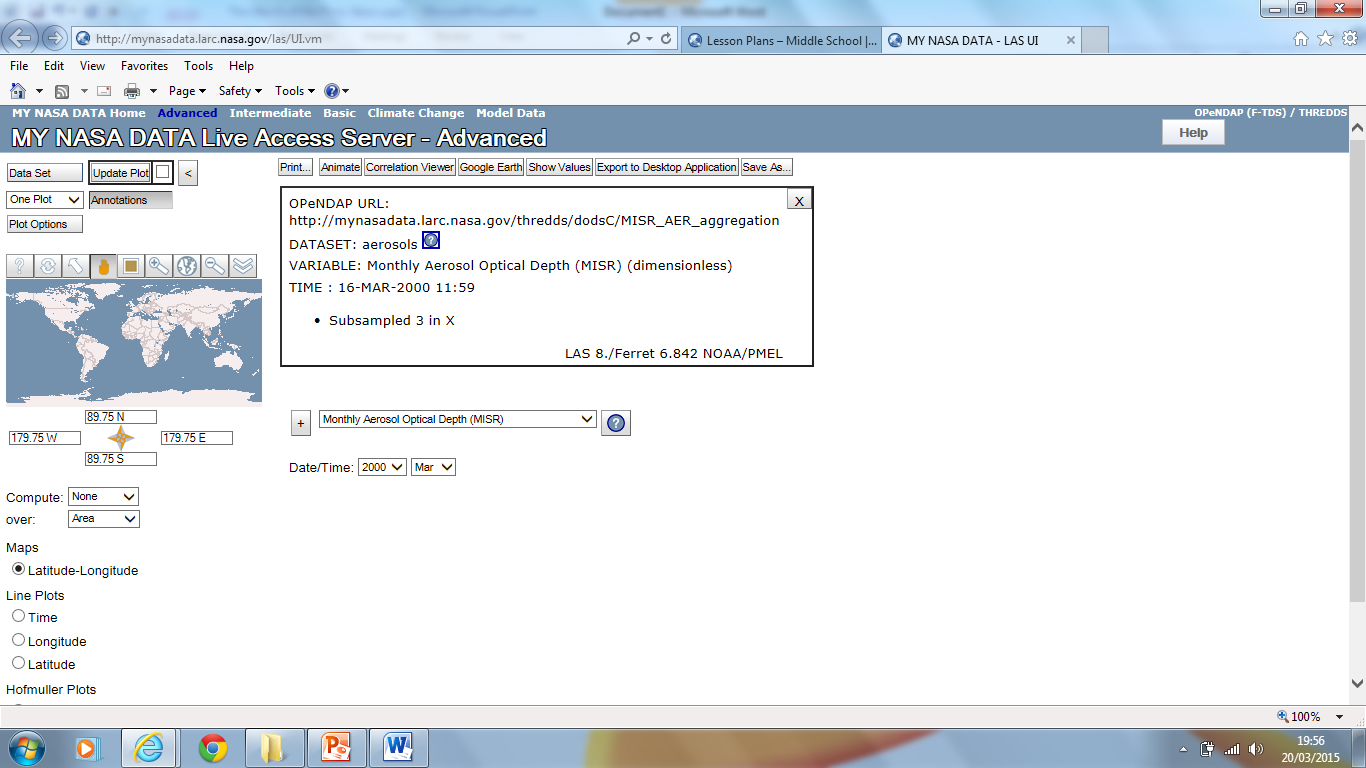 Atmosphere – atmospheric temperature – monthly near surface temperature (ISCCP)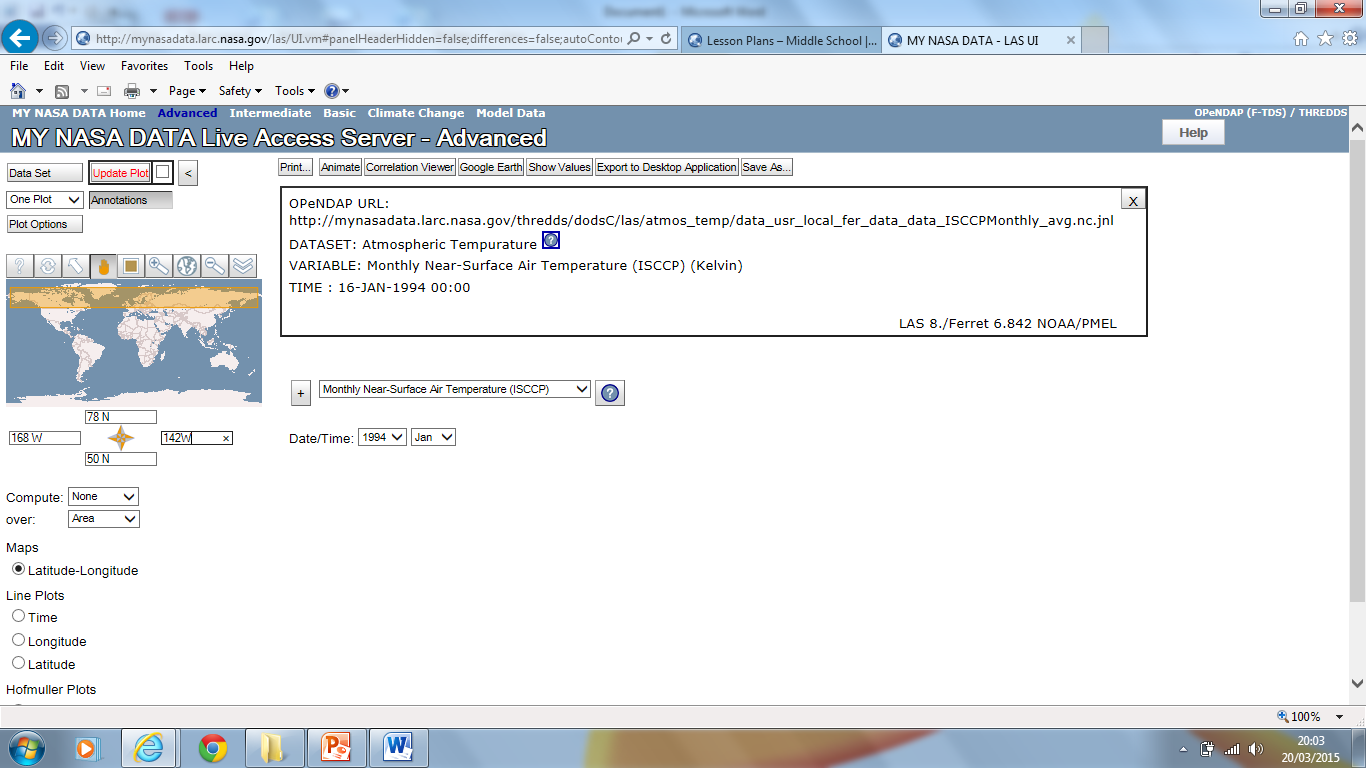 Enter the following coordinates: for the region in the compass rose:  LAT 50N to 78N, LONG 168W to 142W.Change the date to June 1995Click the update plot buttonDownload a copy of your colour map or note theaverage temperatures across this region of the Artic.Change the date to June 2005 Download a copy of this second map or note the temperatures across the region.Data set 2: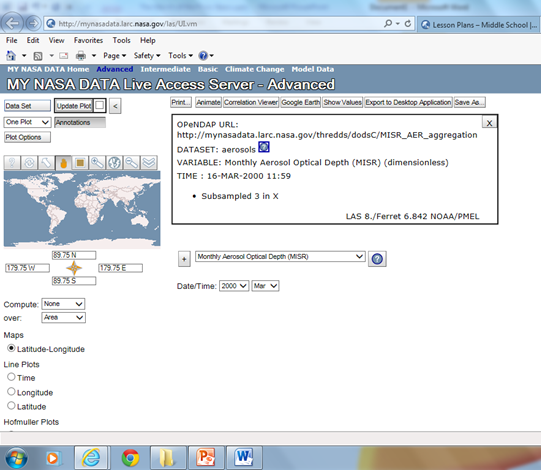 Go back to the dataset button at the top and change it to:Cryosphere- Monthly snow ice amount (ISCCP)Download the two colour maps for June 1995 and 2005Data set 3:   Go back to your first dataset group which showed monthly near surface temperature.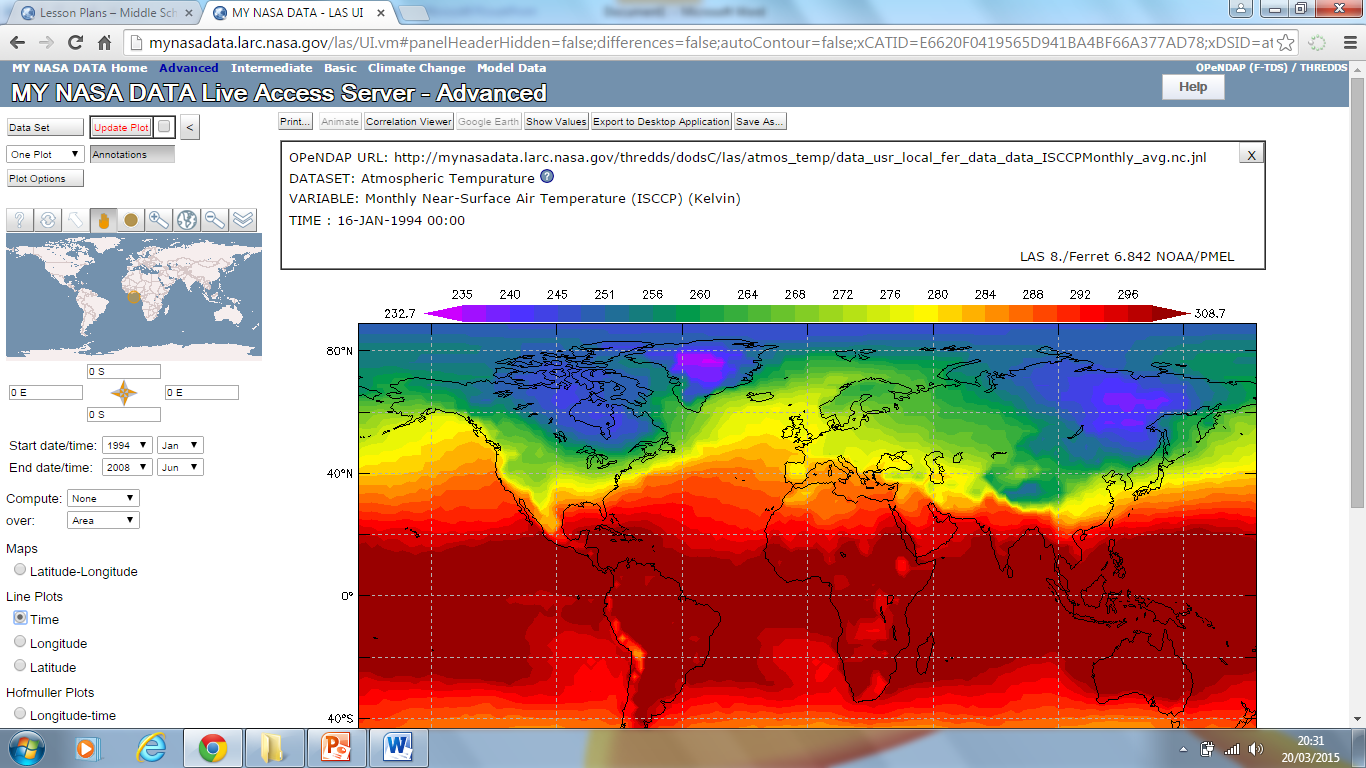 This time click on the “Time series” option to produce a line plot.Change the coordinates to LAT 74N LONG 156WChange the time range to June 1995 to June 2005Update plot and a graph of temperatures will appear.Download a copy of this graphData set 4:Change the dataset at the top back to cryosphere –monthlySnow amount.Update the plot.Download a copy of this temperature graph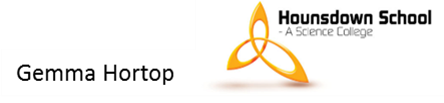 